مدير محترم امور پژوهشی و تحصیلات تکمیلی دانشگاهبا سلام، احتراماً به استحضار مي‌رساند که جلسۀ دفاع از پايان نامه خانم /آقای ............................... دانشجـوی كارشنـاسي ارشد رشتۀ ................................... به شماره دانشجويی.............................  با عنوان: ........................................ ............................................................................... ........................................ ............................................. در ساعت ............ روز ......................... در محل .................................... برگزار گرديد. ضمن ارسال تعداد .................. برگة ارزشيابي تکميل شده توسط اساتيد راهنما، مشاور، داور و مستندات فعاليت‌هاي پژوهشي انجام شده که به تأييد اعضای کميتۀ دفاع پايان نامه رسيده است، نتيجۀ جلسه به شرح زير برای استحضار و اقدام لازم به حضور اعلام مي‌گردد.الف) ارزشيابي پايان نامه: * در مواردي که دانشجو بيش از يک استاد راهنما يا بيش از يک استاد مشاور دارد ميانگين نمرۀ آن‌ها محاسبه و منظور ميگردد.يادآوري : خواهشمند است فرم شماره 15 تكميل و پيوست ارسال گردد.محرمانهباسمه تعالیفرم شماره 14گزارش نمايندۀ امور پژوهشی و تحصیلات تکمیلی دانشگاه در جلسۀ دفاع از پايان‌نامه  معاونت پژوهش و فناوری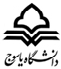 رديفسمتسمتنمرهضريبنمره با اعمال ضريب1استاد راهنما*استاد راهنما*22استاد مشاور* استاد مشاور* 13داور داخلداور داخل14داور خارجداور خارج1جمع جمع جمع جمع ميانگين نمرهميانگين نمرهبه عدد:به عدد:به حروف:به حروف:ارزش پايان نامهارزش پايان نامهارزش پايان نامهارزش پايان نامهارزش پايان نامهعاليبسيارخوبخوبقابل قبولغير قابل قبول20-19    99/18- 18  99/17- 1699/15-14 کمتر از 14ب) شيوۀ برگزاري جلسۀ دفاع:آيا جلسۀ دفاع رأس ساعت مقرر آغاز و طبق برنامه پايان پذيرفت؟آيا کلیۀ اعضاي هيأت داوران در مدت برگزاري جلسه دفاع حضور داشتند؟آيا جو جلسه آزاد بود و پرسش و پاسخ انجام شد؟ آيا دانشجو از توان علمي لازم براي پاسخ مناسب به پرسش‌ها برخوردار بود؟ميزان استقبال و شرکت دانشجويان در جلسۀ دفاع چگونه بود؟ميزان استقبال و شرکت اعضاي هيأت علمي گروه در جلسۀ دفاع چگونه بود؟بنا به نظر داوران، آيا پايان نامه با طرح پيشنهادی مصوب تحصيلات تکميلی مطابقت دارد؟نام و نام خانوادگي نمايندۀ امور پژوهشی و تحصیلات تکمیل دانشگاه:                       تاريخ :                امضا: 